1. Introdução O presente documento visa divulgar as caraterísticas da prova de equivalência à frequência do Ensino Secundário da disciplina de Educação Física.As informações apresentadas neste documento não dispensam a consulta da legislação referida e do Programa da disciplina.Este documento deve ser dado a conhecer ao aluno e com ele deve ser analisado, para que fique devidamente informado sobre a prova que irá realizar.2. Objeto de avaliaçãoA prova de equivalência à frequência de Educação Física tem por referência as orientações curriculares para o ensino secundário da disciplina. Esta prova é constituída por duas partes. Uma parte escrita, onde são relacionados conhecimentos teóricos/práticos e outra parte prática onde são avaliadas um conjunto de competências a aferir essencialmente no domínio Psicomotor.3. Caraterização da ProvaA prova escrita é constituída por 3 grupos com os seguintes temas gerais:Grupo 1 – Modalidades Coletivas (Voleibol, Basquetebol, Andebol e Futsal) = 60% Grupo 2 – Modalidades Individuais (Atletismo, Ginástica) = 30% Grupo 3 – Conhecimentos = 10%A prova prática é constituída por três grupos com os seguintes temas gerais:Grupo 1 – Modalidades Individuais (Ginástica de Solo e Atletismo com Salto em Comprimento) = 40%Grupo 2 – Modalidades Coletivas (escolher duas modalidades entre Basquetebol, Voleibol, Andebol ou Futsal) = 45%Grupo 3 – Fitnessgram (Vaivém) = 15%Nesta prova a avaliação das competências é registada em documento próprio.	4. Critérios de classificaçãoNa prova escrita serão tidos em conta os seguintes critérios:- Conhecimento dos conteúdos;- Objetividade nas respostas elaboradas;- Utilização dos termos técnicos corretos; - Utilização correta da Língua Portuguesa.Na prova prática os exercícios serão avaliados com os seguintes parâmetros sendo no final feita a ponderação parcial em cada situação:- Vaivém é considerado o tempo obtido na seguinte escala de 0 .A ponderação é de 70% para a parte prática e de 30% para a parte escrita5. MaterialPara a prova escrita: Caneta preta.Para a prova prática: Material de higiene, calções e t-shirt ou fato de treino, meias e sapatilhas.6. DuraçãoA prova tem a duração de 180 minutos (90 minutos cada parte). Informação – Prova Informação – Prova Informação – Prova Informação – Prova Informação – Prova Prova de Equivalência à frequência Disciplina: Educação Física (cód. 311)1ª e 2ª FasesEnsino SecundárioAno letivo 2021/2022Conteúdos ObjetivosCotaçõesModalidades Coletivas:-Voleibol- Basquetebol- Andebol- FutsalAssimilar, compreender e aplicar:- O objetivo de cada modalidade;- Os princípios básicos táticos;- Os gestos técnicos caraterísticos;- As regras das diferentes modalidades.60%ConteúdosObjetivosCotaçõesModalidades Individuais:-Atletismo- Ginástica ArtísticaAssimilar, compreender e aplicar:- O objetivo da modalidade;- Os gestos técnicos caraterísticos;- Os regulamentos das diferentes modalidades.- Descrever a execução correta de um determinado movimento ou exercício;- Identificar os materiais utilizados.30% Conhecimentos:- Capacidades Físicas- Saúde e Aptidão Física- Estilos de Vida Saudável- Compreender e assimilar os conceitos de: Força; Resistência; Velocidade; Flexibilidade; Destreza/Agilidade. Aplicar esses conceitos com exemplos de exercícios e/ou formas de trabalho.- Conhecer o conceito de Saúde e de Aptidão Física.- Relacionar Saúde e Atividade Física Regular; - Compreender a importância de uma correta alimentação (Nutrientes, hidratação).- Relacionar Atividade Física com Estilos de Vida Saudável. 10%100%ConteúdosObjetivosCotaçõesModalidades Individuais:Ginástica de Solo Salto em comprimentoAssimilar, compreender e aplicar:- O objetivo da modalidade;- Os gestos técnicos caraterísticos;- Os regulamentos das diferentes modalidades. - Identificar os materiais utilizados.- Executar corretamente uma sequência de solo;- Executar corretamente o salto em comprimento;40%Modalidade Coletiva:- Duas modalidade entre Basquetebol, Voleibol, Andebol ou FutsalAssimilar, compreender e aplicar:- Executar corretamente os gestos técnicos caraterísticos;- O regulamento.45%Fitnessgram:- Vaivém- Avaliar a resistência aeróbica do aluno.15%100%.- Com excelente execução técnica100% - 90%- Com boa execução técnica89% - 70%- Com razoável execução técnica69% - 50%- Com execução técnica insuficiente49% - 20%- Com execução técnica muito insuficiente19% - 0%RapazesRaparigas20 19%1540 49%3060 69%5080 89%70100 100%80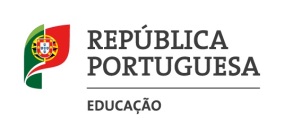 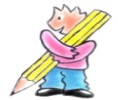 